FICHA TÉCNICA DATOS GENERALES DEL PROYECTODATOS DE LOS PARTICIPANTES DEL PROYECTOProductores Número: 63Los cultivos de maracuyá que pertenecen las asociaciones ASPROMAFLOR y ASITROPIC presentan una baja productividad debido a falta de acompañamiento de una asistencia técnica especializada, manejo agronómico deficiente, estacionalidad en la oferta del producto y en la no aplicación de buenas prácticas agrícolas en las distintas fases del cultivo.Asimismo, hay competencias deficientes en términos de asociatividad, gestión empresarial y de mercados que hacen que predominen la intermediación por terceros del producto en la región impactando negativamente el ingreso final de los productores.Teniendo en cuenta lo anterior se requiere incrementar la eficiencia de la producción de maracuyá incrementando las cantidades de producción utilizando buenas prácticas de manejo agrícola y fortaleciendo los eslabones productivos incluido el eslabón comercial y organizacional.Organización, Grupo Asociativo o Comunitario FortalecidoNombre: Asociación de Productores de maracuyá de la vereda las flores- ASPROMAFLOR y Asociación de productores de cultivos tropicales del corregimiento el Silencio- ASITROPIC – Descripción:  ASPROMAFLOR Cuenta con personería jurídica y/o constitución formal, con certificado de existencia, representación legal y con el Registro Único Tributario. La asociación cuenta con registro en cámara de comercio, estatutos, reporte ante la DIAN. Libros registrados (libro de socios, libros contables y libro de actas) ante cámara de comercio, así mismo, lleva a cabo reuniones con la asamblea una vez al mes para tratar temas organizacionales.ASITROPIC La organización de productores no registra la producción de sus asociados, no atiende convenios de comercialización, no presta servicios de provisión agrícola o pecuaria para sus asociados, no realiza actividades de planeación, organización, dirección y controlLiderazgo y participación: se registra que en los últimos seis meses se ha realizado asamblea de afiliadosLa asociación cuenta con mecanismos de resolución de conflictos.La asociación carece de comités conformados con funciones y no posee conocimiento para hacer rendición de cuentas.De acuerdo con el índice de capacidad legal y de relacionamiento (ver anexo 3 formato ICO) se puntúa con 12, lo cual que indica que el nivel de la organización es medio. Capacidad administrativa y financiera Gestión contable: la organización lleva su contabilidad al día, cuenta con libros contables, estados financieros actualizados y una cuenta de ahorros activa.LOCALIZACIÓN DEL PROYECTOEl proyecto productivo de maracuyá se llevará a cabo en el municipio de Carepa, en las veredas 25 de agosto, Camagüey, El Encanto, El Tagual, Guanajay, Las Flórez, San Germán, Unión 15 y corregimiento El Silencio Fuente Elaboración propia, ART, 2019En la siguiente tabla se expone la descripción de la zona en relación con los requerimientos de la línea productiva.Tabla 1. Zona del proyecto y Requisitos cultivo de maracuyáOBJETIVOS DEL PROYECTOObjetivo generalIncrementar los niveles de productividad de los cultivos de Maracuyá en el Municipio de Carepa, Antioquia.Objetivos específicosPromover la adopción por parte de los productores de prácticas de manejo tecnificado del cultivo de Maracuyá en el Municipio de Carepa.Incrementar los niveles de acceso de los productores a nuevas tecnologías de apoyo a la producción, insumos y herramientas.Incrementar los espacios de asistencia técnica integral.Dotar de sistemas de riego a la zona productora para los cultivos en época crítica.Capacitar a los productores en procesos de planeación y organización para el mercadeo y comercialización de sus productos.Fortalecer los espacios de gestión y asociatividad entre productores de Maracuyá del Municipio.DESCRIPCIÓN COMPONENTES Y ACTIVIDADESTabla 2 Metas del proyectoESPECIFICACIONES TÉCNICASPersonalContratación de 1 profesional por 12 meses Tabla 3. Especificaciones de personalEspecificaciones del material vegetal tener en cuenta los siguientes aspectos:Sobre el material vegetal tener en cuenta los siguientes aspectos:Tabla 4. Especificaciones del material vegetal Sistema de Riego por goteo y tanque tipo Zamorano para almacenamiento de agua El sistema inicia con un equipo de bombeo de potencia 5.5 hp con las condiciones de caudal y cabeza dinámica para el riego para un área de 0.5 ha de manera simultánea, como línea de conducción y distribución se propone una manguera de polietileno de diámetro 1”, el lateral de riego se selecciona una manguera de PE de baja densidad, calibre 25mil y diámetro externo de 16mm, como emisor de riego se ofrece un gotero tipo Botón de caudal 8 lts.p.h auto compensado. Equipos y materiales para conducción de agua y sistema de riego por goteo genérico para cultivo de maracuyá.Fuente: Elaboración propia – Estructuración proyectos ARTEspecificaciones tanque de almacenamiento de agua tipo Zamorano Fuente: Elaboración propia – Estructuración proyectos ARTGRAFICA 1 Vista de un tanque zamorano de 8.000 litros.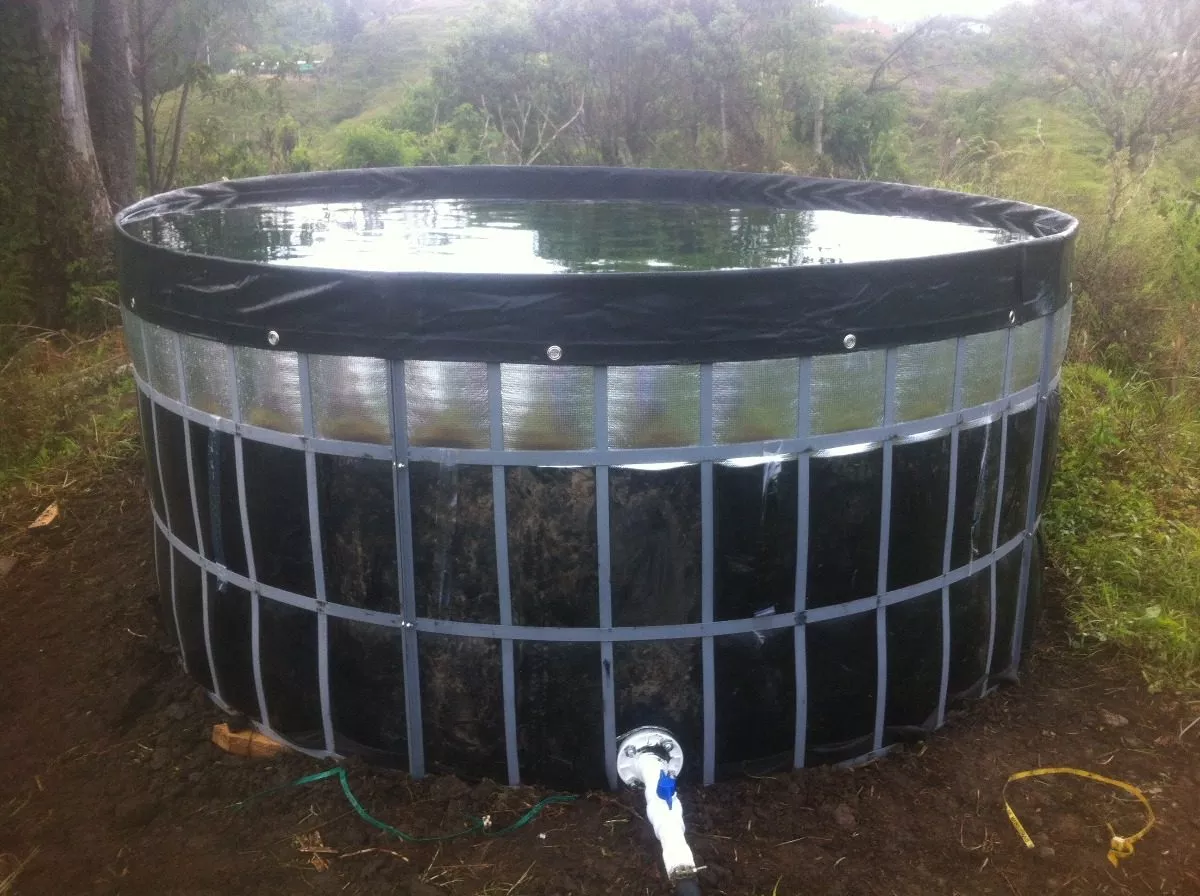 Otros insumos A continuación, se detallan las inversiones técnicas requeridas en el presente proyecto en cuanto a insumos Tabla 5. Otros insumos requeridosFuente: Elaboración propia – Estructuración proyectos ART.Desarrollo de Escuelas de Campo para Agricultores – ECAS Tabla 6. Desarrollo de las ECASFuente: Elaboración propiaINFORMACIÓN FINANCIERA DEL PROYECTOEl presupuesto detallado se encuentra en el estudio de mercado.REQUISITOS NORMATIVOSNombre del proyectoFORTALECIMIENTO INTEGRAL DE LA CADENA PRODUCTIVA DEL MARACUYA EN EL MUNICIPIO DE CAREPA, DEPARTAMENTO DE ANTIOQUIA.FORTALECIMIENTO INTEGRAL DE LA CADENA PRODUCTIVA DEL MARACUYA EN EL MUNICIPIO DE CAREPA, DEPARTAMENTO DE ANTIOQUIA.FORTALECIMIENTO INTEGRAL DE LA CADENA PRODUCTIVA DEL MARACUYA EN EL MUNICIPIO DE CAREPA, DEPARTAMENTO DE ANTIOQUIA.Departamento(s)AntioquiaAntioquiaAntioquiaMunicipio(s)CarepaCarepaCarepaLínea productivaMaracuyá Maracuyá Maracuyá Familias Participantes636363Organización (es) Fortalecida (s)Asociación de Productores de maracuyá de la vereda las flores- ASPROMAFLOR y Asociación de productores de cultivos tropicales del corregimiento el Silencio- ASITROPIC en el municipio de Carepa, Antioquia.Asociación de Productores de maracuyá de la vereda las flores- ASPROMAFLOR y Asociación de productores de cultivos tropicales del corregimiento el Silencio- ASITROPIC en el municipio de Carepa, Antioquia.Asociación de Productores de maracuyá de la vereda las flores- ASPROMAFLOR y Asociación de productores de cultivos tropicales del corregimiento el Silencio- ASITROPIC en el municipio de Carepa, Antioquia.ID Iniciativa (s) PDETID Iniciativa (s) PDET16051472057501605147205750Duración del proyecto (meses)Duración del proyecto (meses)Doce (12) meses de ejecuciónDoce (12) meses de ejecuciónTotal de Familias63HombresVíctimasÉtnicos (Afro, Room e Indígenas)MujeresAdultos mayores 132241311CaracterísticasCarepaCondiciones adecuadasCondiciones óptimasAltura sobre el nivel del mar (m.s.n.m)5-800 msnmCabecera a los 28 msnm0-1200300-900Temperatura media anual (°C)30 °C21-32°C23-25°CPrecipitación Anual (mm)2000-4000 mm1500-3000 mm800-1750 mmTopografíaOndulada- plana Ondulada- planaOndulada-planaDrenaje natural del sueloEl relieve dominante es de plano a suavemente ondulado, presentanencharcamiento en época de invierno.Pendiente menor al 30% Pendiente menor al 30%SuelosSuelos de textura franca, profundos y que poseen problemas de lixiviación por su textura y elrégimen de lluvias; de acidificación debido a la fertilización durante largos períodos de tiempo, defijación de Potasio (K) y Fósforo (P) debido a los tipos de arcillas presentes en la regiónSuelos franco-arenosos o franco arcillosos de buena porosidadSuelos franco-arenosos o franco arcillosos de buena porosidadpH5.5 y 6.5 siendo moderadamente ácidoEntre 5.5 – 7.5, ligeramente ácidos y profundos.Entre 5.5 – 7.5, ligeramente ácidos y profundos.Luminosidad4,53 horasMayor a 4 horas diarias11 horas al díaHumedad relativa85%70-80%70%Fuentes de agua: predios cercanos al río Carepa, Caño Miguel, canales de irrigación y desagüe de cultivos de banano presentes en la zona.Fuentes de agua: predios cercanos al río Carepa, Caño Miguel, canales de irrigación y desagüe de cultivos de banano presentes en la zona.Fuentes de agua: predios cercanos al río Carepa, Caño Miguel, canales de irrigación y desagüe de cultivos de banano presentes en la zona.Fuentes de agua: predios cercanos al río Carepa, Caño Miguel, canales de irrigación y desagüe de cultivos de banano presentes en la zona.Fuentes de agua: predios cercanos al río Carepa, Caño Miguel, canales de irrigación y desagüe de cultivos de banano presentes en la zona.El área donde se va a realizar el proyecto es apta para el cultivo del maracuyá y por su ubicación geográfica, sin embargo, hay una disminución de la disponibilidad de agua durante los períodos secos del año. Se identifica un potencial riesgo relacionado con el exceso de humedad ya que puede traducirse en problemas sanitarios y la aparición de enfermedades tal como el Fusarium sp (Pudrición de la raíz. Requiere un adecuado control de la humedad con la realización de camellones que faciliten el drenaje, aireación y un manejo adecuado del tutorado y aplicaciones de Trichoderma en drench.El área donde se va a realizar el proyecto es apta para el cultivo del maracuyá y por su ubicación geográfica, sin embargo, hay una disminución de la disponibilidad de agua durante los períodos secos del año. Se identifica un potencial riesgo relacionado con el exceso de humedad ya que puede traducirse en problemas sanitarios y la aparición de enfermedades tal como el Fusarium sp (Pudrición de la raíz. Requiere un adecuado control de la humedad con la realización de camellones que faciliten el drenaje, aireación y un manejo adecuado del tutorado y aplicaciones de Trichoderma en drench.El área donde se va a realizar el proyecto es apta para el cultivo del maracuyá y por su ubicación geográfica, sin embargo, hay una disminución de la disponibilidad de agua durante los períodos secos del año. Se identifica un potencial riesgo relacionado con el exceso de humedad ya que puede traducirse en problemas sanitarios y la aparición de enfermedades tal como el Fusarium sp (Pudrición de la raíz. Requiere un adecuado control de la humedad con la realización de camellones que faciliten el drenaje, aireación y un manejo adecuado del tutorado y aplicaciones de Trichoderma en drench.El área donde se va a realizar el proyecto es apta para el cultivo del maracuyá y por su ubicación geográfica, sin embargo, hay una disminución de la disponibilidad de agua durante los períodos secos del año. Se identifica un potencial riesgo relacionado con el exceso de humedad ya que puede traducirse en problemas sanitarios y la aparición de enfermedades tal como el Fusarium sp (Pudrición de la raíz. Requiere un adecuado control de la humedad con la realización de camellones que faciliten el drenaje, aireación y un manejo adecuado del tutorado y aplicaciones de Trichoderma en drench.El área donde se va a realizar el proyecto es apta para el cultivo del maracuyá y por su ubicación geográfica, sin embargo, hay una disminución de la disponibilidad de agua durante los períodos secos del año. Se identifica un potencial riesgo relacionado con el exceso de humedad ya que puede traducirse en problemas sanitarios y la aparición de enfermedades tal como el Fusarium sp (Pudrición de la raíz. Requiere un adecuado control de la humedad con la realización de camellones que faciliten el drenaje, aireación y un manejo adecuado del tutorado y aplicaciones de Trichoderma en drench.PERFIL 1605147205750- Carepa
MATRIZ DE MARCO LÓGICO DETALLADAPERFIL 1605147205750- Carepa
MATRIZ DE MARCO LÓGICO DETALLADAPERFIL 1605147205750- Carepa
MATRIZ DE MARCO LÓGICO DETALLADAPERFIL 1605147205750- Carepa
MATRIZ DE MARCO LÓGICO DETALLADAPERFIL 1605147205750- Carepa
MATRIZ DE MARCO LÓGICO DETALLADAPERFIL 1605147205750- Carepa
MATRIZ DE MARCO LÓGICO DETALLADAPERFIL 1605147205750- Carepa
MATRIZ DE MARCO LÓGICO DETALLADAPERFIL 1605147205750- Carepa
MATRIZ DE MARCO LÓGICO DETALLADAPERFIL 1605147205750- Carepa
MATRIZ DE MARCO LÓGICO DETALLADAPERFIL 1605147205750- Carepa
MATRIZ DE MARCO LÓGICO DETALLADAResumen
Narrativo De
ObjetivosIndicadores
Objetivamente
VerificablesFuentes de
VerificaciónFuentes de
VerificaciónFuentes de
VerificaciónFuentes de
VerificaciónSupuestosSupuestosSupuestosSupuestosResumen
Narrativo De
ObjetivosIndicadores
Objetivamente
VerificablesFuentes de
VerificaciónFuentes de
VerificaciónFuentes de
VerificaciónFuentes de
VerificaciónSupuestosSupuestosSupuestosSupuestosFin Incrementar el nivel de Ingresos de los participantes del proyecto a través del aumento de la eficiencia del cultivo de maracuyá en el municipio de Carepa. 
 Nivel de ingresos incrementadoEncuestas y entrevistas a una muestra de la población intervenidaEncuestas y entrevistas a una muestra de la población intervenidaEncuestas y entrevistas a una muestra de la población intervenidaEncuestas y entrevistas a una muestra de la población intervenidaLos productores mantienen su vocación productiva.
Existen empresas interesadas en la producción de MaracuyáLos productores mantienen su vocación productiva.
Existen empresas interesadas en la producción de MaracuyáLos productores mantienen su vocación productiva.
Existen empresas interesadas en la producción de MaracuyáLos productores mantienen su vocación productiva.
Existen empresas interesadas en la producción de MaracuyáFin Incrementar el nivel de Ingresos de los participantes del proyecto a través del aumento de la eficiencia del cultivo de maracuyá en el municipio de Carepa. 
 Nivel de ingresos incrementadoEncuestas y entrevistas a una muestra de la población intervenidaEncuestas y entrevistas a una muestra de la población intervenidaEncuestas y entrevistas a una muestra de la población intervenidaEncuestas y entrevistas a una muestra de la población intervenidaLos productores mantienen su vocación productiva.
Existen empresas interesadas en la producción de MaracuyáLos productores mantienen su vocación productiva.
Existen empresas interesadas en la producción de MaracuyáLos productores mantienen su vocación productiva.
Existen empresas interesadas en la producción de MaracuyáLos productores mantienen su vocación productiva.
Existen empresas interesadas en la producción de MaracuyáFin Incrementar el nivel de Ingresos de los participantes del proyecto a través del aumento de la eficiencia del cultivo de maracuyá en el municipio de Carepa. 
 Nivel de ingresos incrementadoEncuestas y entrevistas a una muestra de la población intervenidaEncuestas y entrevistas a una muestra de la población intervenidaEncuestas y entrevistas a una muestra de la población intervenidaEncuestas y entrevistas a una muestra de la población intervenidaLos productores mantienen su vocación productiva.
Existen empresas interesadas en la producción de MaracuyáLos productores mantienen su vocación productiva.
Existen empresas interesadas en la producción de MaracuyáLos productores mantienen su vocación productiva.
Existen empresas interesadas en la producción de MaracuyáLos productores mantienen su vocación productiva.
Existen empresas interesadas en la producción de MaracuyáFin Incrementar el nivel de Ingresos de los participantes del proyecto a través del aumento de la eficiencia del cultivo de maracuyá en el municipio de Carepa. 
 Nivel de ingresos incrementadoEncuestas y entrevistas a una muestra de la población intervenidaEncuestas y entrevistas a una muestra de la población intervenidaEncuestas y entrevistas a una muestra de la población intervenidaEncuestas y entrevistas a una muestra de la población intervenidaLos productores mantienen su vocación productiva.
Existen empresas interesadas en la producción de MaracuyáLos productores mantienen su vocación productiva.
Existen empresas interesadas en la producción de MaracuyáLos productores mantienen su vocación productiva.
Existen empresas interesadas en la producción de MaracuyáLos productores mantienen su vocación productiva.
Existen empresas interesadas en la producción de MaracuyáFin Incrementar el nivel de Ingresos de los participantes del proyecto a través del aumento de la eficiencia del cultivo de maracuyá en el municipio de Carepa. 
 Nivel de ingresos incrementadoEncuestas y entrevistas a una muestra de la población intervenidaEncuestas y entrevistas a una muestra de la población intervenidaEncuestas y entrevistas a una muestra de la población intervenidaEncuestas y entrevistas a una muestra de la población intervenidaLos productores mantienen su vocación productiva.
Existen empresas interesadas en la producción de MaracuyáLos productores mantienen su vocación productiva.
Existen empresas interesadas en la producción de MaracuyáLos productores mantienen su vocación productiva.
Existen empresas interesadas en la producción de MaracuyáLos productores mantienen su vocación productiva.
Existen empresas interesadas en la producción de MaracuyáPropósito: Incrementar la eficiencia en la producción de maracuyá de la Asociación de Productores de maracuyá de la vereda las flores- ASPROMAFLOR y ASITROPIC en el municipio de Carepa. Incremento de la eficienciaSeguimiento cultivos
Registros de producción
Acuerdos comercialesSeguimiento cultivos
Registros de producción
Acuerdos comercialesSeguimiento cultivos
Registros de producción
Acuerdos comercialesSeguimiento cultivos
Registros de producción
Acuerdos comerciales
Disponibilidad material vegetal adecuado
Disponibilidad de insumos
Disponibilidad de Profesionales en agronomía
Disponibilidad material vegetal adecuado
Disponibilidad de insumos
Disponibilidad de Profesionales en agronomía
Disponibilidad material vegetal adecuado
Disponibilidad de insumos
Disponibilidad de Profesionales en agronomía
Disponibilidad material vegetal adecuado
Disponibilidad de insumos
Disponibilidad de Profesionales en agronomíaPropósito: Incrementar la eficiencia en la producción de maracuyá de la Asociación de Productores de maracuyá de la vereda las flores- ASPROMAFLOR y ASITROPIC en el municipio de Carepa. Incremento de la eficienciaSeguimiento cultivos
Registros de producción
Acuerdos comercialesSeguimiento cultivos
Registros de producción
Acuerdos comercialesSeguimiento cultivos
Registros de producción
Acuerdos comercialesSeguimiento cultivos
Registros de producción
Acuerdos comerciales
Disponibilidad material vegetal adecuado
Disponibilidad de insumos
Disponibilidad de Profesionales en agronomía
Disponibilidad material vegetal adecuado
Disponibilidad de insumos
Disponibilidad de Profesionales en agronomía
Disponibilidad material vegetal adecuado
Disponibilidad de insumos
Disponibilidad de Profesionales en agronomía
Disponibilidad material vegetal adecuado
Disponibilidad de insumos
Disponibilidad de Profesionales en agronomíaPropósito: Incrementar la eficiencia en la producción de maracuyá de la Asociación de Productores de maracuyá de la vereda las flores- ASPROMAFLOR y ASITROPIC en el municipio de Carepa. Incremento de la eficienciaSeguimiento cultivos
Registros de producción
Acuerdos comercialesSeguimiento cultivos
Registros de producción
Acuerdos comercialesSeguimiento cultivos
Registros de producción
Acuerdos comercialesSeguimiento cultivos
Registros de producción
Acuerdos comerciales
Disponibilidad material vegetal adecuado
Disponibilidad de insumos
Disponibilidad de Profesionales en agronomía
Disponibilidad material vegetal adecuado
Disponibilidad de insumos
Disponibilidad de Profesionales en agronomía
Disponibilidad material vegetal adecuado
Disponibilidad de insumos
Disponibilidad de Profesionales en agronomía
Disponibilidad material vegetal adecuado
Disponibilidad de insumos
Disponibilidad de Profesionales en agronomíaPropósito: Incrementar la eficiencia en la producción de maracuyá de la Asociación de Productores de maracuyá de la vereda las flores- ASPROMAFLOR y ASITROPIC en el municipio de Carepa. Incremento de la eficienciaSeguimiento cultivos
Registros de producción
Acuerdos comercialesSeguimiento cultivos
Registros de producción
Acuerdos comercialesSeguimiento cultivos
Registros de producción
Acuerdos comercialesSeguimiento cultivos
Registros de producción
Acuerdos comerciales
Disponibilidad material vegetal adecuado
Disponibilidad de insumos
Disponibilidad de Profesionales en agronomía
Disponibilidad material vegetal adecuado
Disponibilidad de insumos
Disponibilidad de Profesionales en agronomía
Disponibilidad material vegetal adecuado
Disponibilidad de insumos
Disponibilidad de Profesionales en agronomía
Disponibilidad material vegetal adecuado
Disponibilidad de insumos
Disponibilidad de Profesionales en agronomíaPropósito: Incrementar la eficiencia en la producción de maracuyá de la Asociación de Productores de maracuyá de la vereda las flores- ASPROMAFLOR y ASITROPIC en el municipio de Carepa. Incremento de la eficienciaSeguimiento cultivos
Registros de producción
Acuerdos comercialesSeguimiento cultivos
Registros de producción
Acuerdos comercialesSeguimiento cultivos
Registros de producción
Acuerdos comercialesSeguimiento cultivos
Registros de producción
Acuerdos comerciales
Disponibilidad material vegetal adecuado
Disponibilidad de insumos
Disponibilidad de Profesionales en agronomía
Disponibilidad material vegetal adecuado
Disponibilidad de insumos
Disponibilidad de Profesionales en agronomía
Disponibilidad material vegetal adecuado
Disponibilidad de insumos
Disponibilidad de Profesionales en agronomía
Disponibilidad material vegetal adecuado
Disponibilidad de insumos
Disponibilidad de Profesionales en agronomíaPropósito: Incrementar la eficiencia en la producción de maracuyá de la Asociación de Productores de maracuyá de la vereda las flores- ASPROMAFLOR y ASITROPIC en el municipio de Carepa. Incremento de la eficienciaSeguimiento cultivos
Registros de producción
Acuerdos comercialesSeguimiento cultivos
Registros de producción
Acuerdos comercialesSeguimiento cultivos
Registros de producción
Acuerdos comercialesSeguimiento cultivos
Registros de producción
Acuerdos comerciales
Disponibilidad material vegetal adecuado
Disponibilidad de insumos
Disponibilidad de Profesionales en agronomía
Disponibilidad material vegetal adecuado
Disponibilidad de insumos
Disponibilidad de Profesionales en agronomía
Disponibilidad material vegetal adecuado
Disponibilidad de insumos
Disponibilidad de Profesionales en agronomía
Disponibilidad material vegetal adecuado
Disponibilidad de insumos
Disponibilidad de Profesionales en agronomíaPropósito: Incrementar la eficiencia en la producción de maracuyá de la Asociación de Productores de maracuyá de la vereda las flores- ASPROMAFLOR y ASITROPIC en el municipio de Carepa. Incremento de la eficienciaSeguimiento cultivos
Registros de producción
Acuerdos comercialesSeguimiento cultivos
Registros de producción
Acuerdos comercialesSeguimiento cultivos
Registros de producción
Acuerdos comercialesSeguimiento cultivos
Registros de producción
Acuerdos comerciales
Disponibilidad material vegetal adecuado
Disponibilidad de insumos
Disponibilidad de Profesionales en agronomía
Disponibilidad material vegetal adecuado
Disponibilidad de insumos
Disponibilidad de Profesionales en agronomía
Disponibilidad material vegetal adecuado
Disponibilidad de insumos
Disponibilidad de Profesionales en agronomía
Disponibilidad material vegetal adecuado
Disponibilidad de insumos
Disponibilidad de Profesionales en agronomíaComponentes (Resultados)Componentes (Resultados)Componentes (Resultados)Componentes (Resultados)Componentes (Resultados)Componentes (Resultados)Componentes (Resultados)Componentes (Resultados)Componentes (Resultados)Componentes (Resultados) Incluir buenas prácticas agrícolas en los diferentes ciclos de siembra, cultivo, cosecha y postcosecha del Maracuyá, con la siembra de nuevas hectáreas. (Sistemas productivos eficientes y pertinentes frente a las demandas del mercado)Incremento en producción de Maracuyá por Ha
Calidad del producto
Hectáreas con apoyo a sostenimientoRegistro fotográfico
Visitas a campoRegistro fotográfico
Visitas a campoRegistro fotográfico
Visitas a campoRegistro fotográfico
Visitas a campoDisponibilidad de insumos
Profesionales en agronomía para manejo de cultivo de maracuyá
Disponibilidad de mano de obraDisponibilidad de insumos
Profesionales en agronomía para manejo de cultivo de maracuyá
Disponibilidad de mano de obraDisponibilidad de insumos
Profesionales en agronomía para manejo de cultivo de maracuyá
Disponibilidad de mano de obraDisponibilidad de insumos
Profesionales en agronomía para manejo de cultivo de maracuyá
Disponibilidad de mano de obraFortalecer las capacidades asociativas y organizacionales para acceder al mercado maracuyáUna (1) Organización Fortalecida empresarial y asociativamenteVisitas a campoVisitas a campoVisitas a campoVisitas a campoProductores asociados que entrega producto de mamera consolidadaProductores asociados que entrega producto de mamera consolidadaProductores asociados que entrega producto de mamera consolidadaProductores asociados que entrega producto de mamera consolidadaFortalecer el eslabón de comercialización para el maracuyá para incrementar los niveles de ingreso de las familias de la Asociaciones ASPROMAFLOR y ASITROPIC  en el municipio de CarepaAcuerdos comerciales firmados
Plan de mercadeo ejecutado
Plan Logístico ejecutadoAcuerdos comerciales firmadosAcuerdos comerciales firmadosAcuerdos comerciales firmadosAcuerdos comerciales firmadosAliado comercial interesado en la oferta de productos.Aliado comercial interesado en la oferta de productos.Aliado comercial interesado en la oferta de productos.Aliado comercial interesado en la oferta de productos.Actividades (acciones):Actividades (acciones):Actividades (acciones):Actividades (acciones):Actividades (acciones):Actividades (acciones):Actividades (acciones):Actividades (acciones):Actividades (acciones):Actividades (acciones):Componente 1:Componente 1:Componente 1:Act 1: Análisis de suelosNumero de análisis de suelos realizadosResultados de laboratorio
Acta de entregaResultados de laboratorio
Acta de entregaResultados de laboratorio
Acta de entregaResultados de laboratorio
Acta de entregaDisponibilidad de profesionales
 agropecuarios en la regiónDisponibilidad de profesionales
 agropecuarios en la regiónDisponibilidad de profesionales
 agropecuarios en la regiónDisponibilidad de profesionales
 agropecuarios en la regiónAct 2:  Número (o porcentaje) de productores que conoce e implementa el Plan de asistencia técnicaInformes de visita de asistencia técnica
Lista de asistencia a capacitaciones
Registro FotográficoInformes de visita de asistencia técnica
Lista de asistencia a capacitaciones
Registro FotográficoInformes de visita de asistencia técnica
Lista de asistencia a capacitaciones
Registro FotográficoInformes de visita de asistencia técnica
Lista de asistencia a capacitaciones
Registro FotográficoDisponibilidad de profesionales 
agropecuarios en la regiónDisponibilidad de profesionales 
agropecuarios en la regiónDisponibilidad de profesionales 
agropecuarios en la regiónDisponibilidad de profesionales 
agropecuarios en la regiónAct 3: Apoyo en el manejo agronómico del cultivo en las fincasNumero de capacitaciones Visitas de campo
Actas de entrega 
Registro fotográficoVisitas de campo
Actas de entrega 
Registro fotográficoVisitas de campo
Actas de entrega 
Registro fotográficoVisitas de campo
Actas de entrega 
Registro fotográficoDisponibilidad de profesionales
 agropecuarios en la regiónDisponibilidad de profesionales
 agropecuarios en la regiónDisponibilidad de profesionales
 agropecuarios en la regiónDisponibilidad de profesionales
 agropecuarios en la regiónAct 4:   Suministro de insumos, herramientas y materiales para el manejo adecuado del cultivoInsumos, herramientas y materiales entregadosFacturas de compra
Contratos
Registro Fotográfico
Actas de entregaFacturas de compra
Contratos
Registro Fotográfico
Actas de entregaFacturas de compra
Contratos
Registro Fotográfico
Actas de entregaFacturas de compra
Contratos
Registro Fotográfico
Actas de entregaDisponibilidad de insumos de 
calidadDisponibilidad de insumos de 
calidadDisponibilidad de insumos de 
calidadDisponibilidad de insumos de 
calidadAct 5: Implementación Plan de manejo AmbientalNúmero (o porcentaje) de productores que conoce e implementa el Plan de Manejo AmbientalInformes de visita de asistencia ambiental
Lista de asistencia a capacitaciones
Registro FotográficoInformes de visita de asistencia ambiental
Lista de asistencia a capacitaciones
Registro FotográficoInformes de visita de asistencia ambiental
Lista de asistencia a capacitaciones
Registro FotográficoInformes de visita de asistencia ambiental
Lista de asistencia a capacitaciones
Registro FotográficoDisponibilidad de profesionales 
ambientales en la regiónDisponibilidad de profesionales 
ambientales en la regiónDisponibilidad de profesionales 
ambientales en la regiónDisponibilidad de profesionales 
ambientales en la regiónComponente 2:Componente 2:Componente 2:Componente 2:Componente 2:Componente 2:Componente 2:Componente 2:Componente 2:Componente 2:Act 6: implementación del plan de fortalecimiento socio-organizacional y empresarialNúmero (o porcentaje) de productores que reciben plan de fortalecimiento socio-organizacional y empresarialListas de asistencia a capacitaciones
Registro fotográfico
Informe socioempresarialListas de asistencia a capacitaciones
Registro fotográfico
Informe socioempresarialListas de asistencia a capacitaciones
Registro fotográfico
Informe socioempresarialListas de asistencia a capacitaciones
Registro fotográfico
Informe socioempresarialDisponibilidad de profesionales 
sociales en la regiónDisponibilidad de profesionales 
sociales en la regiónDisponibilidad de profesionales 
sociales en la regiónDisponibilidad de profesionales 
sociales en la regiónAct 7: implementación del programa de formación en administración y contabilidad.  Número (o porcentaje) de productores que reciben programa de formación en administración y contabilidad.  Listas de asistencia a capacitaciones
Registro fotográfico
Informe socioempresarialListas de asistencia a capacitaciones
Registro fotográfico
Informe socioempresarialListas de asistencia a capacitaciones
Registro fotográfico
Informe socioempresarialListas de asistencia a capacitaciones
Registro fotográfico
Informe socioempresarialDisponibilidad de profesionales 
sociales en la regiónDisponibilidad de profesionales 
sociales en la regiónDisponibilidad de profesionales 
sociales en la regiónDisponibilidad de profesionales 
sociales en la regiónComponente 3:Componente 3:Componente 3:Componente 3:Componente 3:Componente 3:Componente 3:Componente 3:Componente 3:Componente 3:Act 8: implementación del plan
de mercado Plan de mercadoPlan de mercado aprobadoPlan de mercado aprobadoPlan de mercado aprobadoPlan de mercado aprobadoPlan de mercado con información relevante para el mejoramiento del eslabón de comercializaciónPlan de mercado con información relevante para el mejoramiento del eslabón de comercializaciónPlan de mercado con información relevante para el mejoramiento del eslabón de comercializaciónPlan de mercado con información relevante para el mejoramiento del eslabón de comercializaciónAct 9:  Implementación del plan 
logísticoPlan LogísticoPlan logístico ajustadoPlan logístico ajustadoPlan logístico ajustadoPlan logístico ajustadoDisponibilidad de información 
sobre mercados Disponibilidad de información 
sobre mercados Disponibilidad de información 
sobre mercados Disponibilidad de información 
sobre mercados Act 10: Gestión aliado comercial y firma del acuerdo comercialAcuerdo comercialAcuerdo comercial firmadoAcuerdo comercial firmadoAcuerdo comercial firmadoAcuerdo comercial firmadoAliado comercial interesado en la oferta frutícola de la región.Aliado comercial interesado en la oferta frutícola de la región.Aliado comercial interesado en la oferta frutícola de la región.Aliado comercial interesado en la oferta frutícola de la región.Act 11: Capacitaciones para fortalecer las capacidades comerciales de la organizaciónNúmero (o porcentaje) de productores que reciben plan de fortalecimiento comercialListas de asistencia a capacitaciones
Registro fotográfico
Informe apoyo comercialListas de asistencia a capacitaciones
Registro fotográfico
Informe apoyo comercialListas de asistencia a capacitaciones
Registro fotográfico
Informe apoyo comercialListas de asistencia a capacitaciones
Registro fotográfico
Informe apoyo comercialDisponibilidad de profesionales de mercados en la regiónDisponibilidad de profesionales de mercados en la regiónDisponibilidad de profesionales de mercados en la regiónDisponibilidad de profesionales de mercados en la regiónÍtem Con intervención del proyectoIndicador Producto 1. Incremento de Área sembradaApoyo al sostenimiento de 31.5 hectáreas de maracuyáInsumos de apoyo para 0.5 hectáreas por productorProducto 2. Aumento del Rendimiento (Ton/ha)Año 1: 6 Ton/ha/añoAño2: 15 Ton/ha/añoAño3: 15 Ton/ha/año 2.268 ton/ha de maracuyá obtenido por los 63 productores (3 años). 673 ton para el primer año 945 ton para el segundo año 945 ton para el tercer año Producto 3. Selección por CalidadObtención y clasificación por calidadesPrimera: 90%Segunda 10%2041.2 ton de primera calidad226.8 ton de segunda calidad Producto 4. Asistencia técnica Plan de asistencia técnica integral.63 productores con plan de acompañamiento técnico integralEquipo técnicoPerfil requeridoExperiencia requeridaTiempo de dedicaciónAsistente Técnico1 ingeniero agrónomo o Técnico agrícola con experiencia en cultivos permanentes (cacao, frutales)Profesional con 2 años de experiencia y mínimo un año de experiencia específica en el cultivo de maracuyá o frutales, experiencia en manejo de podas, cosecha y postcosecha del cultivo y conocimientos en BPAsTiempo completoProductoMaracuyá amarillo Unidad de ventaKilogramoVariedad(Passiflora edulis f. flavicarpa)Calidad Categoría Extra: Son las de calidad superior, cumplen con los requisitos mínimos de calidad y está exento de todo defecto que demerite la calidad del fruto. Se permiten pequeñas alteraciones superficiales que no afecten la apariencia general ni su presentación. Categoría I: Debe cumplir todos los requisitos mínimos de calidad y se aceptan ligeros defectos en el color, manchas y cicatrices que no afecten la apariencia general ni su presentación. Categoría II: Comprende los frutos de maracuyá que no pueden clasificarse en las categorías superiores, pero cumple con los requisitos mínimos de calidad. Se admiten defectos de color, rugosidad en la cáscara, raspaduras y cicatrices superficiales.Grado de maduración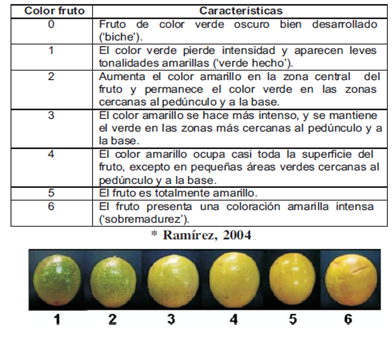 Condiciones de entregaProducto clasificado puesto en los centros de acopio del aliado ComercialEmpaque o embalajeDefinido por el aliado comercial pueden ser canastillas plásticas, bultos o bolsas de polietileno de 10 kg.Equipos y materialesUnidadCantidadMotobomba de gasolina de 5.5 H.PUnidad 1Manguera de succión de 2” x 3 mts con válvula de pie Unidad 1Conexión descarga de 1 ½” x 1”Unidad1Tanque plástico de 1000 ltsUnidad 1Rollo de manguera de 1” x 100 mts Rollo 2Tapón de lavado con accesorio Unidad 4Rollo de manguera de 16mm X 200 mtsRollos 10Conector de arranque de 16mm con silleta Unidad 60Gotero autocompensado de 8 lts.p.hUnidad 800TeflónRollo 2Filtro anillo de 1” cuerpo cortoUnidad 2Conexión filtro de anillos Unidad 2Final de línea de 16 mmUnidad 50ItemEspecificacionesTanque para almacenamiento de agua de 8000 litrosLámina de acero galvanizado calibre 14, 16 y 18 (1.9, 1.5 y 1.2 mm).- Los espesores de las láminas varían dependiendo de la capacidad.• Recubrimiento interior en geomembrana de PVC de 0.75 - 0.8 milímetros reforzada en malla de poliéster.• Tornillos, tuercas, arandelas y accesorios galvanizados.• Dos acoples de salida de Ø 2¨ pulgadas para atornillar a la perforación lateral en la lámina.- En caso de necesitar un acople de salida de mayor diámetro o más de dos unidades favor remítase a nuestro catálogo• Un Acople de drenaje de Ø 2¨ pulgadas atornillar a la geomembrana.- En caso de necesitar un acople de drenaje de mayor diámetro o más de una unidad favor a nuestro catálogo.• Guaya de ¼ “y tensor para fijación de la geomembrana.InversiónCantidad (por beneficiario)JustificaciónCebofrut1Se requieren de estos equipos e insumos para apoyar el programa de control de plagas y enfermedadesTrampa Mosca de la fruta Mcphail 1Se requieren de estos equipos e insumos para apoyar el programa de control de plagas y enfermedadesTrimedlure Solido 1Se requieren de estos equipos e insumos para apoyar el programa de control de plagas y enfermedadesPegante trampa insectos1Se requieren de estos equipos e insumos para apoyar el programa de control de plagas y enfermedadesTrampa Jackson con canastilla para cebo1Se requieren de estos equipos e insumos para apoyar el programa de control de plagas y enfermedadesComponente para fortalecerMétodo de extensiónMétodo de extensiónMedio de verificaciónContenido/temáticaSe fortalecerá el componente de preparación de terreno y siembra (análisis de suelos, preparación de terreno, trazado, ahoyado)Métodos individuales o personalizados (Visitas personalizadas en la finca)Métodos Grupales (Reuniones participativas – ECA´s)Métodos individuales o personalizados (Visitas personalizadas en la finca)Métodos Grupales (Reuniones participativas – ECA´s)Listas de asistenciaActas de reuniónFormato asistencia de visita a campoPreparación de los agricultores en la toma de muestras e interpretación de resultados Día de campo para mostrar prácticas de trazado. Asistencia técnica individual.Visita a finca productora de material vegetal - proveedor. Demostración de método de manejo adecuado de semillasSe fortalecerá el componente de Plan de fertilización, MIPE y MIAMétodos Grupales (Reuniones participativas – ECA´s)Métodos individuales o personalizados (Visitas personalizadas en la finca)Métodos Grupales (Reuniones participativas – ECA´s)Métodos individuales o personalizados (Visitas personalizadas en la finca)Listas de asistenciaActas de reuniónFormato asistencia de visita a campoAsesoría en la interpretación de análisis de suelos. Diseño del plan de fertilización por lote. Visitas de asistencia técnica a los lotesDosificación de productos químicos. Elementos de protección personal. Primeros auxilios. Capacitación sobre buenas prácticas de manejo de plagas y enfermedades, adecuado manejo de arvensesManejo de productos peligrosos.  Visitas de asistencia técnica a los lotes y capacitación al productor para el reconocimiento de plantas deseables e indeseables.Taller demostrativo en: Métodos culturales, químicos, biológicos, entre otros.Identificación temprana de síntomas y manejo.Se fortalecerá el componente cosecha y postcosechaMétodos Grupales (Reuniones participativas – ECA´s)Métodos Grupales (Reuniones participativas – ECA´s)Listas de asistenciaActas de reuniónFormato asistencia de visita a campoDemostración de método: -Cosecha, clasificación y empaque. -Formación de productores en inspección de calidad del producto -Asesoría y acompañamiento en los despachos de productos Visitas de asistencia técnica a los lotes.Evaluación de variables de rendimiento en fincaMomento óptimo de cosecha y actividades de cosechaBPA en maracuyáSe fortalecerá el componente AmbientalMétodos Grupales (Reuniones participativas – ECA´s)Métodos Grupales (Reuniones participativas – ECA´s)Listas de asistenciaActas de reuniónFormato asistencia de visita a campoAhorro y uso eficiente del aguaUso y manejo adecuado de suelos y vegetación naturalDemostración de método: -Manejo y usos seguro de plaguicidas.  -Producción de abonos orgánicos-Manejo de residuos -Otras actividades consignadas en el anexo 4 dentro de las fichas ambientales Se fortalecerá el componente socio empresarialMétodos Grupales (Reuniones participativas – ECA´s)Métodos Grupales (Reuniones participativas – ECA´s)Listas de asistenciaActas de reuniónFormato asistencia de visita a campoAsociatividad y mercadeo (introducción a la gestión y asociatividad empresarial; gestión de empresas y asociación; estructura administrativa de una asociación; procesos de mejora continua; planeación y control de actividades; proyección de asociaciones en el mercado; plan de mercadeo y comercialización; planificación y control de comercialización de productos detallados en el plan de acompañamiento y fortalecimiento socioempresarial (ver numeral 2.3.7)Inversión en la asistencia técnica integralInversión en la asistencia técnica integralInversión en la asistencia técnica integralInversión en la asistencia técnica integralInversión en la asistencia técnica integralEquipo técnicoEquipo técnicoVer numeral 2.3.1.11Ver numeral 2.3.1.11Ver numeral 2.3.1.11Materiales/insumosMateriales/insumosSe utilizarán formatos, cartillas y plegables con información de apoyo para cada una de las actividades requeridas en el proyecto. Recipientes para toma de muestras, papelería herramientas requeridas para la demostración de métodoSe utilizarán formatos, cartillas y plegables con información de apoyo para cada una de las actividades requeridas en el proyecto. Recipientes para toma de muestras, papelería herramientas requeridas para la demostración de métodoSe utilizarán formatos, cartillas y plegables con información de apoyo para cada una de las actividades requeridas en el proyecto. Recipientes para toma de muestras, papelería herramientas requeridas para la demostración de métodoEstrategia 1. Fortalecer las capacidades administrativas, organizacionales y la sostenibilidad de la op.Objetivo: Afianzar el proceso organizacional y empresarial de la OP, mediante el desarrollo de sistemas de planeación, evaluación de procesos organizacionales, gestión de recurso humano y financiero, implementación de conocimientos básicos de gestión empresarial y manejo básico contable.Dirigido: Junta Directiva Estrategia 1. Fortalecer las capacidades administrativas, organizacionales y la sostenibilidad de la op.Objetivo: Afianzar el proceso organizacional y empresarial de la OP, mediante el desarrollo de sistemas de planeación, evaluación de procesos organizacionales, gestión de recurso humano y financiero, implementación de conocimientos básicos de gestión empresarial y manejo básico contable.Dirigido: Junta Directiva Estrategia 1. Fortalecer las capacidades administrativas, organizacionales y la sostenibilidad de la op.Objetivo: Afianzar el proceso organizacional y empresarial de la OP, mediante el desarrollo de sistemas de planeación, evaluación de procesos organizacionales, gestión de recurso humano y financiero, implementación de conocimientos básicos de gestión empresarial y manejo básico contable.Dirigido: Junta Directiva Estrategia 1. Fortalecer las capacidades administrativas, organizacionales y la sostenibilidad de la op.Objetivo: Afianzar el proceso organizacional y empresarial de la OP, mediante el desarrollo de sistemas de planeación, evaluación de procesos organizacionales, gestión de recurso humano y financiero, implementación de conocimientos básicos de gestión empresarial y manejo básico contable.Dirigido: Junta Directiva Estrategia 1. Fortalecer las capacidades administrativas, organizacionales y la sostenibilidad de la op.Objetivo: Afianzar el proceso organizacional y empresarial de la OP, mediante el desarrollo de sistemas de planeación, evaluación de procesos organizacionales, gestión de recurso humano y financiero, implementación de conocimientos básicos de gestión empresarial y manejo básico contable.Dirigido: Junta Directiva Estrategia 1. Fortalecer las capacidades administrativas, organizacionales y la sostenibilidad de la op.Objetivo: Afianzar el proceso organizacional y empresarial de la OP, mediante el desarrollo de sistemas de planeación, evaluación de procesos organizacionales, gestión de recurso humano y financiero, implementación de conocimientos básicos de gestión empresarial y manejo básico contable.Dirigido: Junta Directiva Estrategia 1. Fortalecer las capacidades administrativas, organizacionales y la sostenibilidad de la op.Objetivo: Afianzar el proceso organizacional y empresarial de la OP, mediante el desarrollo de sistemas de planeación, evaluación de procesos organizacionales, gestión de recurso humano y financiero, implementación de conocimientos básicos de gestión empresarial y manejo básico contable.Dirigido: Junta Directiva ActividadMetodología propuestaMetodología propuestaFuente de verificaciónFuente de verificaciónCompetencia obtenida y desarrollo en el tiempo de la mismaCompetencia obtenida y desarrollo en el tiempo de la mismaConsolidar el rol empresarial de la OP, para garantizar la gestión organizativa con los productores asociados. Sesiones de capacitación a la JD en temas de asociatividad, sentido de pertenencia, deberes y derechos de los asociados y trabajo en equipo.Sesiones de capacitación a la JD en temas de asociatividad, sentido de pertenencia, deberes y derechos de los asociados y trabajo en equipo.Listados de asistencia, firmados por el productor y el facilitador.Registro fotográfico de la actividad e informe de las actividades realizadas.Listados de asistencia, firmados por el productor y el facilitador.Registro fotográfico de la actividad e informe de las actividades realizadas.La JD reconoce la importancia de desempeñar adecuadamente su rol empresarial.Apropiación del rol empresarial de la OP para llevar a cabo la gestión organizativa con los productores.La JD reconoce la importancia de desempeñar adecuadamente su rol empresarial.Apropiación del rol empresarial de la OP para llevar a cabo la gestión organizativa con los productores.Cumplir de manera adecuada con las obligaciones tributarias de la organización. Talleres de capacitación en temas de obligaciones tributarias.Talleres de capacitación en temas de obligaciones tributarias.Listados de asistencia, firmados por el productor y el facilitador.Registro fotográfico de la actividad e informe de las actividades realizadas.Listados de asistencia, firmados por el productor y el facilitador.Registro fotográfico de la actividad e informe de las actividades realizadas.Conocimiento de las obligaciones tributarias que debe cumplir la OP.Cumplimiento y manejo de las obligaciones tributarias de la organización. Conocimiento de las obligaciones tributarias que debe cumplir la OP.Cumplimiento y manejo de las obligaciones tributarias de la organización. Realizar procesos de planeación, organización, dirección, y control, para tomar decisiones de manera concertada en la organización. Sesiones de formación en temas de planeación, organización, dirección, y control.Sesiones de formación en temas de planeación, organización, dirección, y control.Listados de asistencia, firmados por el productor y el facilitador.Registro fotográfico de la actividad e informe de las actividades realizadasListados de asistencia, firmados por el productor y el facilitador.Registro fotográfico de la actividad e informe de las actividades realizadasConocimiento de las funciones y actividades en los procesos de planeación, organización, dirección, y control.La JD tiene la capacidad de planeación, organización, dirección, y control, como también la toma de decisiones de manera concertada.Conocimiento de las funciones y actividades en los procesos de planeación, organización, dirección, y control.La JD tiene la capacidad de planeación, organización, dirección, y control, como también la toma de decisiones de manera concertada.Analizar factores internos y externos de la asociación, mediante la elaboración de la MATRIZ DOFA y sobre la cual se precisarán las acciones del plan estratégico.  Desarrollar en la organización el proceso de Planeación estratégica, teniendo en cuenta la identidad organizativa, misión, visión y objetivos de direccionamiento  Elaborar un Plan operativo de corto, mediano y  largo plazo para la asociación.Jornadas de capacitación para la elaboración de la Matriz DOFA.  Plan Estratégico. Plan Operativo de la organización. Jornadas de capacitación para la elaboración de la Matriz DOFA.  Plan Estratégico. Plan Operativo de la organización. Listados de asistencia, firmados por el productor y el facilitador.Registro fotográfico de la actividad e informe de las actividades realizadasDocumento de matriz DOFAPlan operativo AsociaciónPlan de desarrollo estratégico Listados de asistencia, firmados por el productor y el facilitador.Registro fotográfico de la actividad e informe de las actividades realizadasDocumento de matriz DOFAPlan operativo AsociaciónPlan de desarrollo estratégico Conocimiento del estado organizacional, mediante la elaboración de la matriz DOFA. identificación de factores internos y externos de la asociación para precisar las acciones del plan estratégico.La JD identifica la misión, visión y objetivos para realizar la planeación estratégica de la asociación.  Caracterización de las estrategias y actividades a implementar en el plan estratégico. La JD identifica y planea estratégicamente actividades y tareas para cumplir con objetivos propuestos en un tiempo determinado. La OP elabora e implementa planes operativos para ser fortalecidos en todas sus competencias.Los beneficiarios conocen los documentos elaborados en pro del fortalecimiento organizacional y los replican en su proceso asociativo. Conocimiento del estado organizacional, mediante la elaboración de la matriz DOFA. identificación de factores internos y externos de la asociación para precisar las acciones del plan estratégico.La JD identifica la misión, visión y objetivos para realizar la planeación estratégica de la asociación.  Caracterización de las estrategias y actividades a implementar en el plan estratégico. La JD identifica y planea estratégicamente actividades y tareas para cumplir con objetivos propuestos en un tiempo determinado. La OP elabora e implementa planes operativos para ser fortalecidos en todas sus competencias.Los beneficiarios conocen los documentos elaborados en pro del fortalecimiento organizacional y los replican en su proceso asociativo. Capacidad en el manejo de la información físico y digital de la organización.Sesiones de capacitación a la JD en alfabetización básica de informática (Word, Excel y PowerPoint).Sesiones de capacitación a la JD en alfabetización básica de informática (Word, Excel y PowerPoint).Listados de asistencia, firmados por el productor y el facilitador.Registro fotográfico de la actividad e informe de las actividades realizadasListados de asistencia, firmados por el productor y el facilitador.Registro fotográfico de la actividad e informe de las actividades realizadasLos miembros de la JD reconocen la importancia de la informática como una herramienta en el proceso de fortalecimiento.La JD maneja adecuadamente el programa de Word.La JD maneja adecuadamente el programa de Excel.La JD maneja adecuadamente el programa PowerPointLos miembros de la JD reconocen la importancia de la informática como una herramienta en el proceso de fortalecimiento.La JD maneja adecuadamente el programa de Word.La JD maneja adecuadamente el programa de Excel.La JD maneja adecuadamente el programa PowerPointCapacidad en las Tecnologías de la Información y Comunicaciones – TICs.Talleres de formación con la JD en Tecnologías de la Información y Comunicaciones – TICs.Talleres de formación con la JD en Tecnologías de la Información y Comunicaciones – TICs.Listados de asistencia, firmados por el productor y el facilitador.Registro fotográfico de la actividad e informe de las actividades realizadasListados de asistencia, firmados por el productor y el facilitador.Registro fotográfico de la actividad e informe de las actividades realizadasIdentificación de la importancia de las Tecnologías de la Información y Comunicación en el fortalecimiento organizativo.La JD conoce las herramientas para llevar a cabo los procedimientos de las técnicas de comunicación.La JD identifica los procesos para almacenar y transmitir información.La JD aplicar recursos, procedimientos y técnicas usadas en el procesamiento, almacenamiento y transmisión de informaciónIdentificación de la importancia de las Tecnologías de la Información y Comunicación en el fortalecimiento organizativo.La JD conoce las herramientas para llevar a cabo los procedimientos de las técnicas de comunicación.La JD identifica los procesos para almacenar y transmitir información.La JD aplicar recursos, procedimientos y técnicas usadas en el procesamiento, almacenamiento y transmisión de informaciónEvaluar los servicios prestados por la organización a sus asociados y a la comunidad, identificando impacto, cobertura, eficiencia de los mismos y nuevos servicios. Sesión de capacitación a la JD para evaluar los servicios prestados y recomendaciones.Sesión de capacitación a la JD para evaluar los servicios prestados y recomendaciones.Listados de asistencia, firmados por el productor y el facilitador.Diagnósticos realizados y documento de recomendaciones de servicios prestados por la OP.Listados de asistencia, firmados por el productor y el facilitador.Diagnósticos realizados y documento de recomendaciones de servicios prestados por la OP.La JD evalúa los servicios y plantea estrategias de consolidación y fortalecimiento en la prestación de los mismos.Servicios prestados de manera satisfactoria que fortalecen las capacidades de la OP.La JD evalúa los servicios y plantea estrategias de consolidación y fortalecimiento en la prestación de los mismos.Servicios prestados de manera satisfactoria que fortalecen las capacidades de la OP.Protocolización de contratos de arrendamiento con un periodo mayor a diez años.Gestión en el diligenciamiento de contratos de arrendamientosGestión en el diligenciamiento de contratos de arrendamientosContratos de arrendamientos elaboradosContratos de arrendamientos elaboradosSe obtiene la garantía de la tenencia del acceso a la tierra para la ejecución y seguimiento del proyecto.Se obtiene la garantía de la tenencia del acceso a la tierra para la ejecución y seguimiento del proyecto.Socializar los avances del proyecto a la asamblea general. Asamblea de beneficiarios para rendición de cuentas en el avance del proyecto.Asamblea de beneficiarios para rendición de cuentas en el avance del proyecto.Listados de asistencia, firmados por el productor y el facilitador.Registro fotográfico de la actividad.Acta de la reunión elaborada.Listados de asistencia, firmados por el productor y el facilitador.Registro fotográfico de la actividad.Acta de la reunión elaborada.Productores informados del avance del proyecto.Productores informados de los avances generales desarrollos en proyecto. Productores informados del avance del proyecto.Productores informados de los avances generales desarrollos en proyecto. Registrarla información de producción y comercialización de los productores, para analizar volúmenes, proyectar nichos de mercado y tomar decisiones en la asociación. Sesiones de capacitación en herramientas para el registro de información, análisis de volúmenes y proyección en nichos de mercado.Sesiones de capacitación en herramientas para el registro de información, análisis de volúmenes y proyección en nichos de mercado.Listados de asistencia, firmados por el productor y el facilitador e informe elaborado.Registro fotográfico de la actividad.Registros de producción y comercialización creados e implementados.Sistema de información de seguimiento del comportamiento del mercado.Listados de asistencia, firmados por el productor y el facilitador e informe elaborado.Registro fotográfico de la actividad.Registros de producción y comercialización creados e implementados.Sistema de información de seguimiento del comportamiento del mercado.la JD identifica las herramientas de registro de información de producción y comercialización. Implementación de herramientas de registro.     La JD conoce volúmenes de producción y determina nichos de mercado. la JD identifica las herramientas de registro de información de producción y comercialización. Implementación de herramientas de registro.     La JD conoce volúmenes de producción y determina nichos de mercado. Obtener habilidades en la identificación de aliados comerciales y estructuración de acuerdos de comercialización.Jornadas de capacitación a la JD en identificación de aliados y convenios de comercialización.Jornadas de capacitación a la JD en identificación de aliados y convenios de comercialización.Listados de asistencia, firmados por el productor y el facilitador.Listados de asistencia, firmados por el productor y el facilitador.La JD identifican la organización como mecanismo efectivo para la comercialización del producto.La JD posee habilidades para generar negocios. Los productores realizan y mantienen Convenios de comercialización con aliados comerciales.La JD identifican la organización como mecanismo efectivo para la comercialización del producto.La JD posee habilidades para generar negocios. Los productores realizan y mantienen Convenios de comercialización con aliados comerciales.Establecer parámetros de logística de acopio de la producción mediante la elaboración del documento de logística de acopio. Taller de capacitación para establecer parámetros y orientar el proceso de logística de acopio.Taller de capacitación para establecer parámetros y orientar el proceso de logística de acopio.Listados de asistencia, firmados por el productor y el facilitador e informe elaborado.Documento de logística de acopio elaborado.Listados de asistencia, firmados por el productor y el facilitador e informe elaborado.Documento de logística de acopio elaborado.La JD identifica la importancia de implementar una estrategia de logística de acopio.La asociación posee parámetros de logística de acopio para su producto. La JD identifica la importancia de implementar una estrategia de logística de acopio.La asociación posee parámetros de logística de acopio para su producto. Elaborar el plan de mercadeo y comercialización del producto, socializarlo y concertarlos con la asamblea de beneficiarios.Talleres de formación para la elaboración del documento de Plan de mercadeo.Talleres de formación para la elaboración del documento de Plan de mercadeo.Listados de asistencia, firmados por el productor y el facilitador e informe elaborado.Documento Plan de MercadeoListados de asistencia, firmados por el productor y el facilitador e informe elaborado.Documento Plan de MercadeoIdentificación de aspectos generales y objetivos para la Formulación del Plan de mercadeo. Socialización de parámetros de calidad para la comercialización del producto. Participación de los miembros de la asociación en la elaboración del Plan de mercadeo. Comercialización de productos según requerimientos de calidad del aliado comercial.Identificación de aspectos generales y objetivos para la Formulación del Plan de mercadeo. Socialización de parámetros de calidad para la comercialización del producto. Participación de los miembros de la asociación en la elaboración del Plan de mercadeo. Comercialización de productos según requerimientos de calidad del aliado comercial.Obtener la fidelización de los productores para la comercialización del producto través de la OP.Sesiones de capacitación para formular e implementar herramientas de fidelización.Sesiones de capacitación para formular e implementar herramientas de fidelización.Listados de asistencia, firmados por el productor y el facilitador e informe elaborado.Documento con estrategias de fidelización.Listados de asistencia, firmados por el productor y el facilitador e informe elaborado.Documento con estrategias de fidelización.La JD define las herramientas y estrategias de fidelización.La asociación de productores establece compromisos de fidelización en la comercialización.La JD define las herramientas y estrategias de fidelización.La asociación de productores establece compromisos de fidelización en la comercialización.Realizar capacitación a la JD para crear competencias en el manejo básico de la información contable de la organización.  Talleres de formación en el manejo de la información contable y financiera de la organización: facturación, flujos de caja, registro e interpretación de información contable, presupuesto de la asociación, Identificación de ingresos bajo la generación de otras actividades empresariales. Elaboración del presupuesto de la organización para el año 1 y 2.Talleres de formación en el manejo de la información contable y financiera de la organización: facturación, flujos de caja, registro e interpretación de información contable, presupuesto de la asociación, Identificación de ingresos bajo la generación de otras actividades empresariales. Elaboración del presupuesto de la organización para el año 1 y 2.Listados de asistencia y registros fotográficos.Informe de las capacitaciones realizadas.Libro contable y balance general actualizado.Presupuesto año 1 y 2 elaborado.Listados de asistencia y registros fotográficos.Informe de las capacitaciones realizadas.Libro contable y balance general actualizado.Presupuesto año 1 y 2 elaborado.La JD implementa herramientas para la elaboración de presupuestos.La JD realiza facturas y flujos de caja. Interpretación de la información contable y toma de decisiones en pro del buen funcionamiento de la organización.  Identificados de ingresos mediante el desarrollo de otras actividades.La JD realiza el manejo contable y financiero básico: facturación, flujos de caja, registro e interpretación de información contable, presupuesto de la asociación, Identificación de ingresos bajo la generación de otras actividades empresariales.Elaboración y análisis del presupuesto del año 2.La JD implementa herramientas para la elaboración de presupuestos.La JD realiza facturas y flujos de caja. Interpretación de la información contable y toma de decisiones en pro del buen funcionamiento de la organización.  Identificados de ingresos mediante el desarrollo de otras actividades.La JD realiza el manejo contable y financiero básico: facturación, flujos de caja, registro e interpretación de información contable, presupuesto de la asociación, Identificación de ingresos bajo la generación de otras actividades empresariales.Elaboración y análisis del presupuesto del año 2.Estrategia 2: desarrollar habilidades organizacionales y funcionales del personal directivoObjetivo: Generar capacidades administrativas y organizacionales al personal directivo, a través de la implementación de estrategias para el buen desempeño de empresarial de la organización, apropiación de los conocimientos básicos de gestión empresarial, elaboración de los planes de acción y evaluación de procesos organizacionales.Dirigido: Personal DirectivoEstrategia 2: desarrollar habilidades organizacionales y funcionales del personal directivoObjetivo: Generar capacidades administrativas y organizacionales al personal directivo, a través de la implementación de estrategias para el buen desempeño de empresarial de la organización, apropiación de los conocimientos básicos de gestión empresarial, elaboración de los planes de acción y evaluación de procesos organizacionales.Dirigido: Personal DirectivoEstrategia 2: desarrollar habilidades organizacionales y funcionales del personal directivoObjetivo: Generar capacidades administrativas y organizacionales al personal directivo, a través de la implementación de estrategias para el buen desempeño de empresarial de la organización, apropiación de los conocimientos básicos de gestión empresarial, elaboración de los planes de acción y evaluación de procesos organizacionales.Dirigido: Personal DirectivoEstrategia 2: desarrollar habilidades organizacionales y funcionales del personal directivoObjetivo: Generar capacidades administrativas y organizacionales al personal directivo, a través de la implementación de estrategias para el buen desempeño de empresarial de la organización, apropiación de los conocimientos básicos de gestión empresarial, elaboración de los planes de acción y evaluación de procesos organizacionales.Dirigido: Personal DirectivoEstrategia 2: desarrollar habilidades organizacionales y funcionales del personal directivoObjetivo: Generar capacidades administrativas y organizacionales al personal directivo, a través de la implementación de estrategias para el buen desempeño de empresarial de la organización, apropiación de los conocimientos básicos de gestión empresarial, elaboración de los planes de acción y evaluación de procesos organizacionales.Dirigido: Personal DirectivoEstrategia 2: desarrollar habilidades organizacionales y funcionales del personal directivoObjetivo: Generar capacidades administrativas y organizacionales al personal directivo, a través de la implementación de estrategias para el buen desempeño de empresarial de la organización, apropiación de los conocimientos básicos de gestión empresarial, elaboración de los planes de acción y evaluación de procesos organizacionales.Dirigido: Personal DirectivoEstrategia 2: desarrollar habilidades organizacionales y funcionales del personal directivoObjetivo: Generar capacidades administrativas y organizacionales al personal directivo, a través de la implementación de estrategias para el buen desempeño de empresarial de la organización, apropiación de los conocimientos básicos de gestión empresarial, elaboración de los planes de acción y evaluación de procesos organizacionales.Dirigido: Personal DirectivoGestión y asociatividad empresarialGestión y asociatividad empresarialDesarrollar en el personal directivo capacidades efectivas para el buen funcionamiento de la organización, mediante actividades de capacitación.Sesiones de capacitación al personal directivo en labores de: Planeación: Seguimiento al POA de la organización y formulación del POA del año siguiente; Organización: Participar de manera activa en la organización de la organización CDA, comités técnicos, comité de crédito y fondo rotatorio.  Registro de asistencia, registro fotográfico e informes de capacitación.Registro de asistencia, registro fotográfico e informes de capacitación.Identificación de las funciones gerenciales y planificación de tareas a realizar.El personal directivo desarrollara actividades de planeación, organización, seguimiento y control.Manejo organizacional adecuado.Consolidación del Proceso de fortalecimiento empresarial de la OP.Gestión y asociatividad empresarialGestión y asociatividad empresarialCapacidad para identificar Fuentes de Generación de Ingresos y gestionar.Talleres de capacitación sobre entidades y programas públicos y privados que financian procesos asociativos.Registro de asistencia, registro fotográfico e informes de capacitación.Gestiones realizadas en el proceso.Registro de asistencia, registro fotográfico e informes de capacitación.Gestiones realizadas en el proceso.Conocimiento de entidades y programas públicos y privados que financian procesos asociativos.Firmes conocimientos en gestión financiera con los cuales se fortalece la OP.Gestión y asociatividad empresarialGestión y asociatividad empresarialConformar los comités de la organización, e identificar actividades a desempeñar. Se debe elaborar un manual de funciones y un plan de trabajo para cada comité.Taller de formación en trabajo en equipo, identificación de roles y responsabilidad de los miembros. Registro de asistencia, registro fotográfico e informes periódicos de ejecución de los comités de la organizaciónManual de funciones para cada comité e instancia de gobernabilidad.Registro de asistencia, registro fotográfico e informes periódicos de ejecución de los comités de la organizaciónManual de funciones para cada comité e instancia de gobernabilidad.Reconocimiento del trabajo en equipo como herramienta de fortalecimiento en procesos asociativos.Comités operativos creados e Identificación de actividades a realizar.Implementación de manual de funciones de comités y plan de trabajo.Seguimiento a las actividades del plan de trabajo de los comités.Desempeño de comités de manera satisfactoria en el proceso.Gestión y asociatividad empresarialGestión y asociatividad empresarialDesarrollar el proceso de fortalecimiento organizacional bajo la metodología de la Agencia de Renovación del Territorio – ART.Reuniones entre el personal directivo y funcionarios de la Agencia de Renovación del Territorio –ART.Identificación de la situación actual de la asociación mediante Diagnostico organizacional de la ART.Ejecución del Plan de Trabajo asignado por la ART.Fortalecimiento organizacional de OP, mediante la implementación del plan de trabajo de la ARTMercadeo y comercialización Mercadeo y comercialización Capacidad en gestión de negocios e identificación de nichos de mercado, para realizar alianzas estrategias de comercialización. Sesiones de capacitación al personal directivo, en temas de mercadeo, identificación de nichos de mercado y gestión de negocios.Listados de asistencia, firmados por el productor y el facilitador.Listados de asistencia, firmados por el productor y el facilitador.Gestión de negocios ye identificación e nichos de mercado.Mes 6: Los productores realizan y mantienen Convenios de comercialización con aliados comerciales.Mercadeo y comercialización Mercadeo y comercialización Implementar registro de información de producción y comercialización de los productores.Talleres de formación para dar a conocer las herramientas empleadas para el registro de información.Listados de asistencia, firmados por el productor y el facilitador.Registros de producción y comercialización a implementarSistema de información de seguimiento del comportamiento del mercado.Listados de asistencia, firmados por el productor y el facilitador.Registros de producción y comercialización a implementarSistema de información de seguimiento del comportamiento del mercado.Conocimiento de las herramientas de registro de información de producción y comercialización. Implementación de herramientas de registro, análisis de volúmenes de producción para compromisos de comercialización.Proceso de mercadeo y comercialización realizado eficientemente.Contabilidad básica y Gestión financieraContabilidad básica y Gestión financieraCapacitación en conceptos básicos contables para ser aplicados en el proceso financiero.Creación de un centro de costos de la OP donde se identifique los ingreso y gastos de la organización.Jornadas de formación al personal directivo en conceptos básicos de contabilidad.Listados de asistencia, firmados por el productor y el facilitador.Registro fotográfico de la actividadCentro de Costos elaboradoListados de asistencia, firmados por el productor y el facilitador.Registro fotográfico de la actividadCentro de Costos elaboradoReconoce la importancia en la implementación de herramientas contables.Implementación de los conocimientos adquiridos en el registro de ingresos y gastos de la OP en centro de costos implementados Interpretación de centro de costos según ingresos y egresos efectuados en la OP, capacidad en elaboración de presupuestos, facturas y flujos de caja.Estrategia 3. Generar en los beneficiarios vision empresarial de las unidades productivas.Objetivo:Desarrollar en los productores visión empresarial de las UPA´s como unidades de negocios productivas.Realizar las actividades del programa de Empresarización para organización de productores de la Agencia de Renovación del Territorio.Brindar las herramientas básicas en contabilidad para que los productores aprendan a registrar e interpretar los estados financieros básicos (ingresos, gastos – costos y utilidad) y sustenten sus decisiones en ellos.Fortalecer la importancia de la asociatividad para potencializar los beneficios que se logran con la unión de personas y su trabajo conjunto.Dirigido: Población beneficiariaEstrategia 3. Generar en los beneficiarios vision empresarial de las unidades productivas.Objetivo:Desarrollar en los productores visión empresarial de las UPA´s como unidades de negocios productivas.Realizar las actividades del programa de Empresarización para organización de productores de la Agencia de Renovación del Territorio.Brindar las herramientas básicas en contabilidad para que los productores aprendan a registrar e interpretar los estados financieros básicos (ingresos, gastos – costos y utilidad) y sustenten sus decisiones en ellos.Fortalecer la importancia de la asociatividad para potencializar los beneficios que se logran con la unión de personas y su trabajo conjunto.Dirigido: Población beneficiariaEstrategia 3. Generar en los beneficiarios vision empresarial de las unidades productivas.Objetivo:Desarrollar en los productores visión empresarial de las UPA´s como unidades de negocios productivas.Realizar las actividades del programa de Empresarización para organización de productores de la Agencia de Renovación del Territorio.Brindar las herramientas básicas en contabilidad para que los productores aprendan a registrar e interpretar los estados financieros básicos (ingresos, gastos – costos y utilidad) y sustenten sus decisiones en ellos.Fortalecer la importancia de la asociatividad para potencializar los beneficios que se logran con la unión de personas y su trabajo conjunto.Dirigido: Población beneficiariaEstrategia 3. Generar en los beneficiarios vision empresarial de las unidades productivas.Objetivo:Desarrollar en los productores visión empresarial de las UPA´s como unidades de negocios productivas.Realizar las actividades del programa de Empresarización para organización de productores de la Agencia de Renovación del Territorio.Brindar las herramientas básicas en contabilidad para que los productores aprendan a registrar e interpretar los estados financieros básicos (ingresos, gastos – costos y utilidad) y sustenten sus decisiones en ellos.Fortalecer la importancia de la asociatividad para potencializar los beneficios que se logran con la unión de personas y su trabajo conjunto.Dirigido: Población beneficiariaEstrategia 3. Generar en los beneficiarios vision empresarial de las unidades productivas.Objetivo:Desarrollar en los productores visión empresarial de las UPA´s como unidades de negocios productivas.Realizar las actividades del programa de Empresarización para organización de productores de la Agencia de Renovación del Territorio.Brindar las herramientas básicas en contabilidad para que los productores aprendan a registrar e interpretar los estados financieros básicos (ingresos, gastos – costos y utilidad) y sustenten sus decisiones en ellos.Fortalecer la importancia de la asociatividad para potencializar los beneficios que se logran con la unión de personas y su trabajo conjunto.Dirigido: Población beneficiariaEstrategia 3. Generar en los beneficiarios vision empresarial de las unidades productivas.Objetivo:Desarrollar en los productores visión empresarial de las UPA´s como unidades de negocios productivas.Realizar las actividades del programa de Empresarización para organización de productores de la Agencia de Renovación del Territorio.Brindar las herramientas básicas en contabilidad para que los productores aprendan a registrar e interpretar los estados financieros básicos (ingresos, gastos – costos y utilidad) y sustenten sus decisiones en ellos.Fortalecer la importancia de la asociatividad para potencializar los beneficios que se logran con la unión de personas y su trabajo conjunto.Dirigido: Población beneficiariaEstrategia 3. Generar en los beneficiarios vision empresarial de las unidades productivas.Objetivo:Desarrollar en los productores visión empresarial de las UPA´s como unidades de negocios productivas.Realizar las actividades del programa de Empresarización para organización de productores de la Agencia de Renovación del Territorio.Brindar las herramientas básicas en contabilidad para que los productores aprendan a registrar e interpretar los estados financieros básicos (ingresos, gastos – costos y utilidad) y sustenten sus decisiones en ellos.Fortalecer la importancia de la asociatividad para potencializar los beneficios que se logran con la unión de personas y su trabajo conjunto.Dirigido: Población beneficiariaComponenteComponenteActividadMetodología propuestaFuente de verificaciónFuente de verificaciónCompetencia obtenida y desarrollo en el tiempo de la mismaGestión y asociatividady empresarialGestión y asociatividady empresarialGenerar en los asociados compromiso organizacional (sentido de pertenencia, trabajo en equipo, liderazgo, deberes y derechos de los asociados), para que se vinculen de manera satisfactoria en el proceso asociativo. Realizar jornadas de capacitación en temas de asociatividad.Listados de asistencia, firmados por el productor y el facilitador.Registro fotográfico de la actividad e informe de las actividades realizadasListados de asistencia, firmados por el productor y el facilitador.Registro fotográfico de la actividad e informe de las actividades realizadasLos asociados comprenden la importancia de integrarse en el proceso asociativo de manera responsable.Identificación de las responsabilidades y características de los asociados para fortalecer el proceso asociativo. Productores desarrollando en la OP,  el sentido de pertenencia,  trabajo en equipo, liderazgo, deberes y derechos de los asociados.Gestión y asociatividady empresarialGestión y asociatividady empresarialConstrucción de la identidad organizativa, matriz DOFA.Elaboración y Socialización del plan operativo. Planeación estratégica a cinco años:  identidad organizativa, misión, visión y objetivos de direccionamiento  Jornada de capacitación para la elaboración en conjunto de la Matriz DOFA.  Socialización y retroalimentación del Plan Operativo de la organización, Planeación Estratégica. Listados de asistencia, firmados por el productor y el facilitador.Registro fotográfico de la actividad e informe de las actividades realizadasDocumento DOFA elaboradoPlan operativo socializado y retroalimentado.Plan de desarrollo estratégico ajustado de manera participativaListados de asistencia, firmados por el productor y el facilitador.Registro fotográfico de la actividad e informe de las actividades realizadasDocumento DOFA elaboradoPlan operativo socializado y retroalimentado.Plan de desarrollo estratégico ajustado de manera participativaParticipación de los productores en la construcción de Matriz DOFA.Conocimiento de los documentos pertenecientes al plan de fortalecimiento de la asociación y lo aplican en su proceso organizativo.Socialización y aprobación del Plan de desarrollo estratégico de manera participativa. La asamblea identifica y planea estratégicamente actividades y tareas para cumplir  en un tiempo determinado con objetivos propuestos.Gestión y asociatividady empresarialGestión y asociatividady empresarialIdentificación y establecimiento de parámetros para realizar la logística de acopio de la producción.Capacitación para la elaboración de los parámetros de Logística de acopio.Documento de logística de acopio socializado y aprobado Documento de logística de acopio socializado y aprobado Los asociados conocen y aceptan los parámetros de logística de acopio y lo replican en sus unidades productivas.Gestión y asociatividady empresarialGestión y asociatividady empresarialDesarrollar el programa de empresarización de organización de productores de la Agencia de Renovación del Territorio - ART bajo metodología de ECAs.Jornadas de capacitación para el desarrollo del Programa de empresarización para organizaciones de la ARTListados de asistencia, firmados por el productor y el facilitador.Registro fotográfico de la actividad e informe de la actividad realizadaListados de asistencia, firmados por el productor y el facilitador.Registro fotográfico de la actividad e informe de la actividad realizadaBeneficiarios en disposición de iniciar con el proceso de fortalecimiento.Los productores identifican y se integran de manera satisfactoria en el proceso de Asociatividad.Gestión y asociatividady empresarialGestión y asociatividady empresarialVisitas familiares a las unidades productivas, con el fin de realizar seguimiento al plan de fortalecimiento Socio-empresaria.Realización de visitas familiares a las unidades productivas.Records de visitas familiares realizadasRecords de visitas familiares realizadasCaracterización de beneficiarios por parte del Coordinador social.Productores retroalimentados en temas de capacitación.Seguimiento a las unidades productivas en pro del cumplimiento del plan social.Beneficiarios Integrados de manera satisfactoria al proceso asociativo.Unidades productivas socio empresarialmente fortalecidas. Gestión y asociatividady empresarialGestión y asociatividady empresarialElaborar el Plan Operativo de la UPA alrededor del cultivo de maracuyá, según los componentes técnico, ambiental y Socioempresarial del proyecto. Talleres de formación para la Elaboración Plan Operativos de las UPA´s.Planes Operativos de las UPA´s realizadosPlanes Operativos de las UPA´s realizadosLos productores identifican y elaboran Planes Operativos de las UPA’s para ser desarrollados durante un periodo de tiempo.Mercadeo y venta de productosMercadeo y venta de productosCapacitar a los asociados en estrategias de mercadeo, principios BPA´s, importancia de la calidad del producto para el mercado y el aliado comercial Jornadas de capacitación a los beneficiarios en estrategias de mercadeo, principios BPA´s, importancia de la calidad del producto para el mercado y el aliado comercial. Listados de asistencia, firmados por el productor y el facilitador.Registro fotográfico de la actividad e informe de las actividades realizadasPlan de mercadeo y comercialización.Listados de asistencia, firmados por el productor y el facilitador.Registro fotográfico de la actividad e informe de las actividades realizadasPlan de mercadeo y comercialización.Reconocen las estrategias de mercadeo, BPA´s y calidad del producto. participación de la elaboración del Plan de mercadeo y comercialización.Productores se comprometen a producir teniendo en estrategias de mercadeo, BPA´s y calidad del producto.Mercadeo y venta de productosMercadeo y venta de productosJornada de socialización de los requerimientos del aliado comercial. Socialización sobre los requisitos del aliado comercial.Listados de asistencia, firmados por el productor y el facilitador.Registro fotográfico de la actividad e informe de las actividades realizadasListados de asistencia, firmados por el productor y el facilitador.Registro fotográfico de la actividad e informe de las actividades realizadasLos beneficiarios conocen e identifican la importancia de producir según requerimientos del aliado comercial.Productores comprometidos a producir y comercializar según requerimientos del aliado.Contabilidad básicaContabilidad básicaDesarrollar en los productores competencias básicas contables para ser aplicadas en sus unidades productivas.Formación de los productores en la implementación de registros y costos de las operaciones de las UPA´S Sesiones de capacitación en temas de registros y costos de las actividades de las UPA´S.Listados de asistencia.Registros de producción y costos de cada UPA´s.Listados de asistencia.Registros de producción y costos de cada UPA´s.Los beneficiarios comprenden la importancia de realizar actividades básicas de contabilidad en sus unidades productivas.Productores implementando herramientas para el registro de información de las Unidades productivas.Los asociados registran de manera adecuada los costos y producción obtenidos de la UPA.Los productores manejan la información contable y financiera, empleándola para la toma de decisiones de sus unidades productivas.Contabilidad básicaContabilidad básicaDesarrollar el programa de empresarización de organización de productores de la Agencia de Renovación del Territorio bajo metodología de ECAs.Programa de empresarización para organización de productores de la ART en el módulo de contabilidadListados de asistencia de informe de la actividad realizada.Listados de asistencia de informe de la actividad realizada.Los beneficiarios con habilidad en operaciones básica matemática inician el proceso de gestión contable y financiera de la ART.Los productores implementan las competencias adquiridas en pro del fortalecimiento de la UPA.AcompañamientoAcompañamientoLlevar a cabo el seguimiento de las actividades de los productores y la aplicación de las directrices del programa de fortalecimiento. Reuniones, visitas y   comunicaciones por diferentes medios.  Formato de reunión y visita firmado. Formato de reunión y visita firmado. Los beneficiarios aplican en sus UPA´s las estrategias y actividades propuestas en el plan de fortalecimiento empresarial. Decreto/LeyContenidoDecreto 948 /1995 Ministerio del Medio Ambiente.Prohíbe la quema de bosque y de vegetación protectora, establece multas para los infractores y establece los casos en que se requieren permisos especiales de funcionamiento. NTC 1267Esta norma tiene por objeto establecer los requisitos que debe cumplir el maracuyádestinado a ser consumido en estado fresco.NTC 5400Buenas prácticas agrícolas para frutas, hierbas, aromáticas culinarias y hortalizas frescas- Requisitos generalesDec. Ley 2811 1974Dec. Ley 144 1977Conservación, protección y aprovechamiento de aguasLey 99 de 1993Decreto 155 de 2004Artículo 4. Pago por uso de agua.Resolución 532 de 2005 que reglamenta el decreto 948 de 1995Artículo 4. Evitar realizar quemas de bosque natural y de vegetación protectora y demás quemasLey 9 de 1979Dec 4741 de 20015Res 693 de 2007Res 693 de 2007. Artículo 7. De los consumidores o usuarios de plaguicidas deben seguir indicaciones de manejo Seguro suministrado por el fabricante o importador del plaguicida en la etiqueta del producto.Ley 9 de 1979Decreto 1843 de 1991Artículo 63. La distribución y expendio de productos cat tox I y II deben ser formulados por Ingeniero Agrónomo, Med. Veterinario y disposiciones relacionadas con equipos de aplicación, formas de aplicación seguras (franjas de seguridad)